Zpráva o činnosti knihovnyza rok 2020MÍSTNÍ KNIHOVNA KOBYLÍprofesionální veřejná knihovnaorganizační složka obceZákladní údajeAdresa:				Kobylí 661, 691 10  KobylíTelefon:				519 431 286E-mail:				knihovna@kobyli.czURL:					http://www.knihovnakobyli.webk.czZřizovatel:				Obec KobylíEvidenční číslo MK ČR:		507Sigla:					BVG508Počet zaměstnanců:		1Knihovnice:				Taťána RosochováStav knihovního fondu:		10 714 (k 31.12.2020)Základní charakteristika knihovny, prostorové a technické vybaveníMístní knihovna Kobylí je organizační složkou, jejímž zřizovatelem je Obec Kobylí. Knihovna sídlí v suterénu budovy základní školy. Vchod do knihovny je samostatný bezbariérový.Knihovna má k dispozici místnost s oddělením pro děti a mládež, s oddělením pro dospělé a s výpůjčním pultem; dále potom sklad, kuchyňku a ve vstupní chodbě sociální zařízení.V oddělení pro dospělé čtenáře jsou uživatelům k dispozici 3 počítače pro práci s internetem a on-line katalogem. Ve všech prostorách knihovny je wi-fi síť pro práci na vlastním zařízení. Naše knihovna využívá knihovnický systém Clavius.SlužbyKnihovna půjčuje beletrii, naučnou literaturu a časopisy pro dospělé a pro děti a mládež. Půjčuje dokumenty z fondů jiných knihoven prostřednictvím meziknihovní výpůjční služby. Uživatelé knihovny mají možnost si dokumenty, které momentálně nejsou k dispozici, rezervovat – zámluvní služba. Registrovaným čtenářům půjčujeme rovněž společenské hry. Tato služba je oblíbená a využívaná.Zájemcům obalujeme sešity a knihy. Během celého roku, nejvíce v srpnu a září, bylo obaleno více jak 400 knih.Nabízíme také službu Kniha z knihovny, kdy si uživatelé mohou objednat knihy za velkoobchodní ceny a v knihovně si je zdarma vyzvednout.Provozní dobaNákup, zpracování a evidence knihovního fonduV roce 2020 bylo zaevidováno 352 nových knih a odepsáno 950 titulů. Nákup novinek probíhá ve většině případů přes internet poštou, částečně od prodejců a využíváme rovněž projekt Česká knihovna na doplnění fondu nekomerční českou literaturou. V letošním roce byl fond obohacen vyřazenými tituly z výměnného fondu.Aktualizace knihovního fondu probíhá průběžně, vyřazené dokumenty jsou nabídnuty knihovnám, poté zájemcům z řad návštěvníků knihovny při burze knih. Knihy, o něž nikdo neprojeví zájem, jsou odvezeny do sběru.V roce 2020 jsme odebírali 10 titulů periodik, převážně z remitendy.Statistické údaje za rok 2020Bylo uskutečněno 8 874 absenčních výpůjček, z toho 4 067 prolongací, vyřízeno 129 rezervací, realizováno 41 výpůjček prostřednictvím MVS, přivezeny 3 soubory výměnného fondu o 470 svazcích.Celkový počet registrovaných čtenářů činil 287.Věkové rozložení:do 15-ti let -	 114, tj. 39,72 %16 – 19 let -	23, tj. 8,01 %20 – 29 let -	17 tj. 5,92 %30 – 39 let -	24, tj. 8,36 %40 – 49 let -	27, tj. 9,41 %50 – 59 let -	21, tj. 7,32 %60 – 69 let -	28, tj. 9,76 %70 – 79 let -	26, tj. 9,06 %nad 80 let - 	6, tj. 2,09 %nevyplněno - 1, tj. 0,35 %	Podle pohlaví:muži 85, tj. 29,62 %, ženy 202, tj. 70,38 %Nejžádanější dokumenty v roce 2020Beletrie dospělí:Keleová-Vasilková, Táňa – Sítě z pavučin; Slaughter, Karin – Poslední vdova; Gillerová, Katarína – Dotkni se mě, láskoNaučná dospělí:Zibura, Ladislav – Prázdniny v Evropě; Robert Šlachta; Emmert, František - HolocaustBeletrie mládež:Král, Jiří – Jirka; Preller, James – Hororové příběhy; Hlavinková, Lucie – Sesterstvo a kouzelná kočkaNaučná mládež:Cullis, Megan – Velká kniha o velkých vlacích; Martínek, Jiří – Naší republice je 100 let; Veselé experimenty na domaPořádané akceVzhledem k epidemiologické situaci byl provoz knihovny v roce 2020 značně omezen. Bylo uspořádáno jenom 6 kulturních akcí pro školy a veřejnost, kterých se zúčastnilo 150 návštěvníků. Fotografický kroužek se v knihovně sešel celkem 9x v celkovém počtu 118 dětí.V únoru knihovna uspořádala Tvoření pro děti a rodiče s paní Lenkou Vlasákovou, při kterém jsme šili záložky do knihy a drátkovali kamínky. Nechyběla ani kavárna s občerstvením.V březnu v měsíci čtenářů jsme stihli uspořádat tři besedy se žáky základní školy. Jednalo se o 6. třídu, se kterou proběhla beseda na téma Báje a pověst. Dále knihovnu navštívili žáci 7.A a 7.B. Zde byly besedy zaměřeny na výročí narození spisovatelky Boženy Němcové.V měsíci říjnu v rámci projektu Knížka pro prvňáčka knihovnu navštívili žáci 2. třídy. Se zpožděním obdrželi knížku Katka a klokan ze šuplíku a zároveň proběhlo pasování na čtenáře, kdy jsme mezi sebou přivítali 24 nových čtenářů. Proběhla také beseda s 5. třídou. V dílně čtení jsme tentokrát vyzkoušeli čtenářské kostky.Ostatní aktivityKnihovnice se pravidelně zúčastňuje porad a seminářů, které pro knihovny okresu připravuje  Městské knihovny Břeclav. Místní knihovna Kobylí je institucionálním členem SKIPu a je zapojena do „Benchmarkingu knihoven“.Mimo hodin pro veřejnost knihovnice provádí úklid knihovny, chodby a sociálních zařízení, dle potřeby i prostor před knihovnou. Knihovnice provádí i každodenní aktualizace zpráv v kabelové televizi v budově obecního úřadu. 4x ročně připravuje k vydání zpravodaj Kobylí dědina. Jednou za měsíc provádí korektury k plakátu akcí mikroregionu. Knihovnice vede příjmovou a výdajovou pokladnu, spravuje webové stránky knihovny (www.knihovnakobyli.webk.cz) a obce Kobylí (www.kobyli.cz).FotogalerieTvoření pro děti a rodiče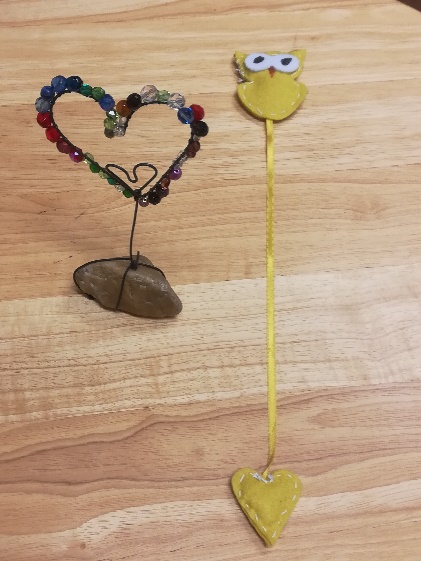 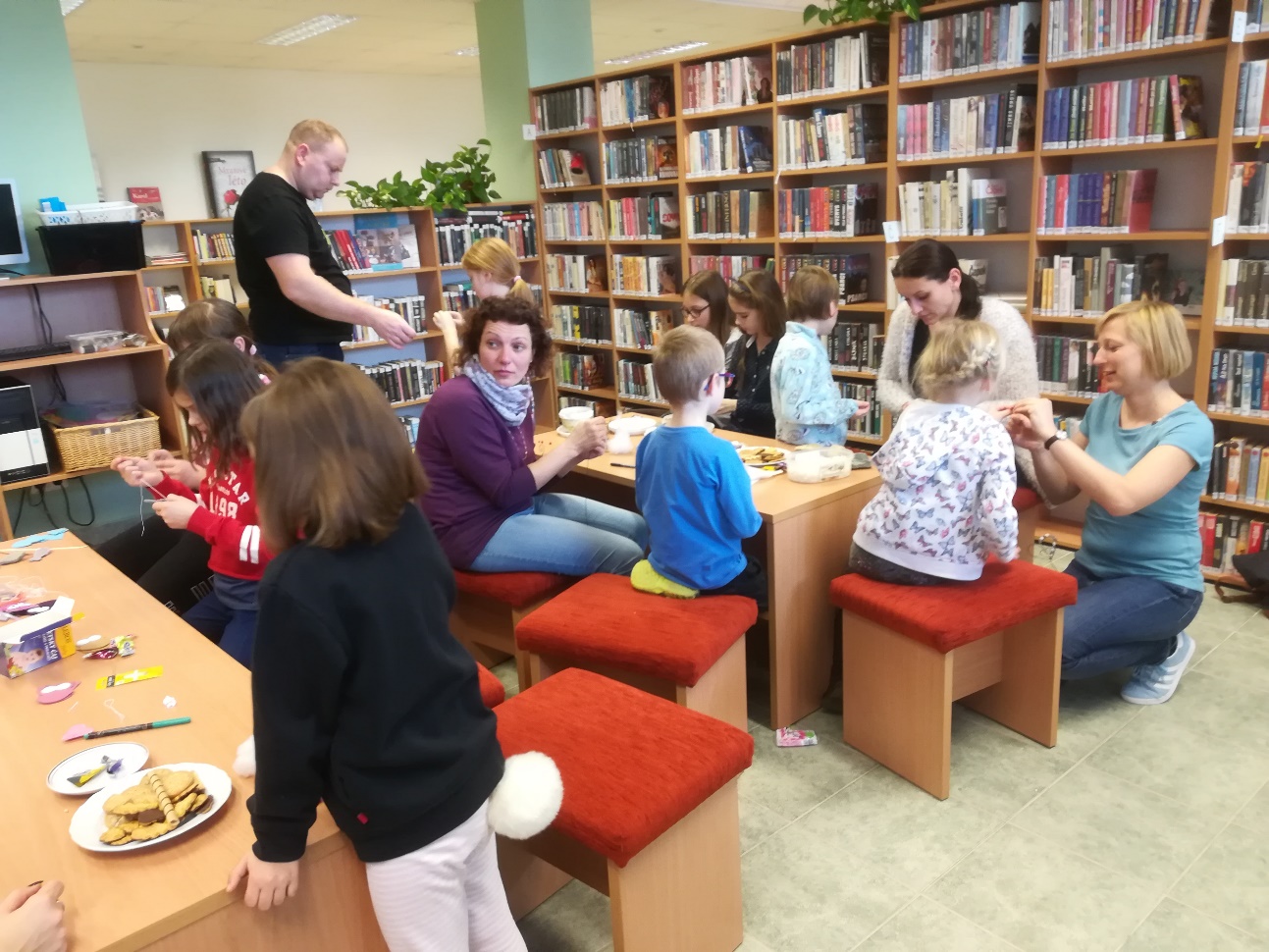 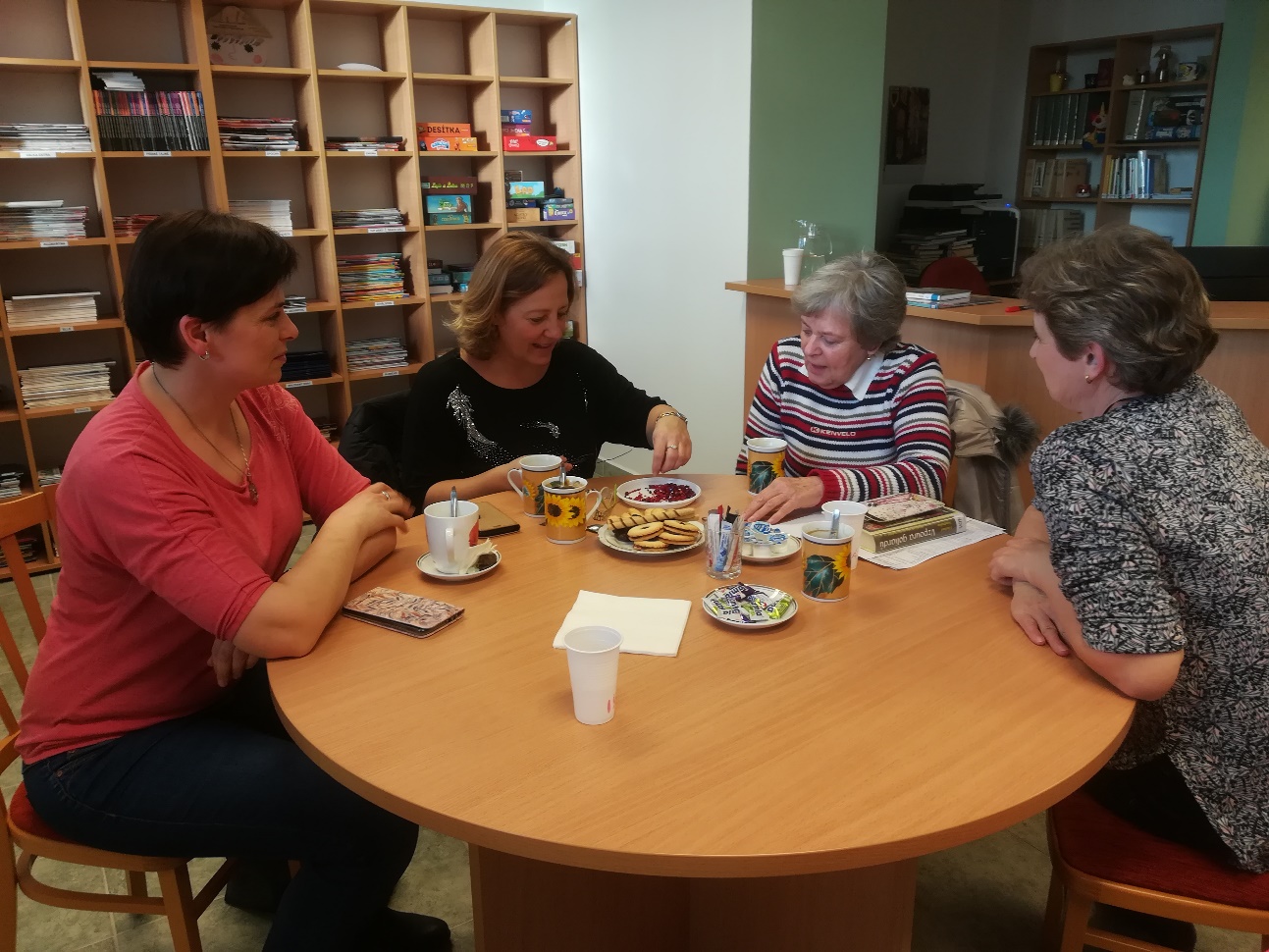 Báje a pověsti - 6. třída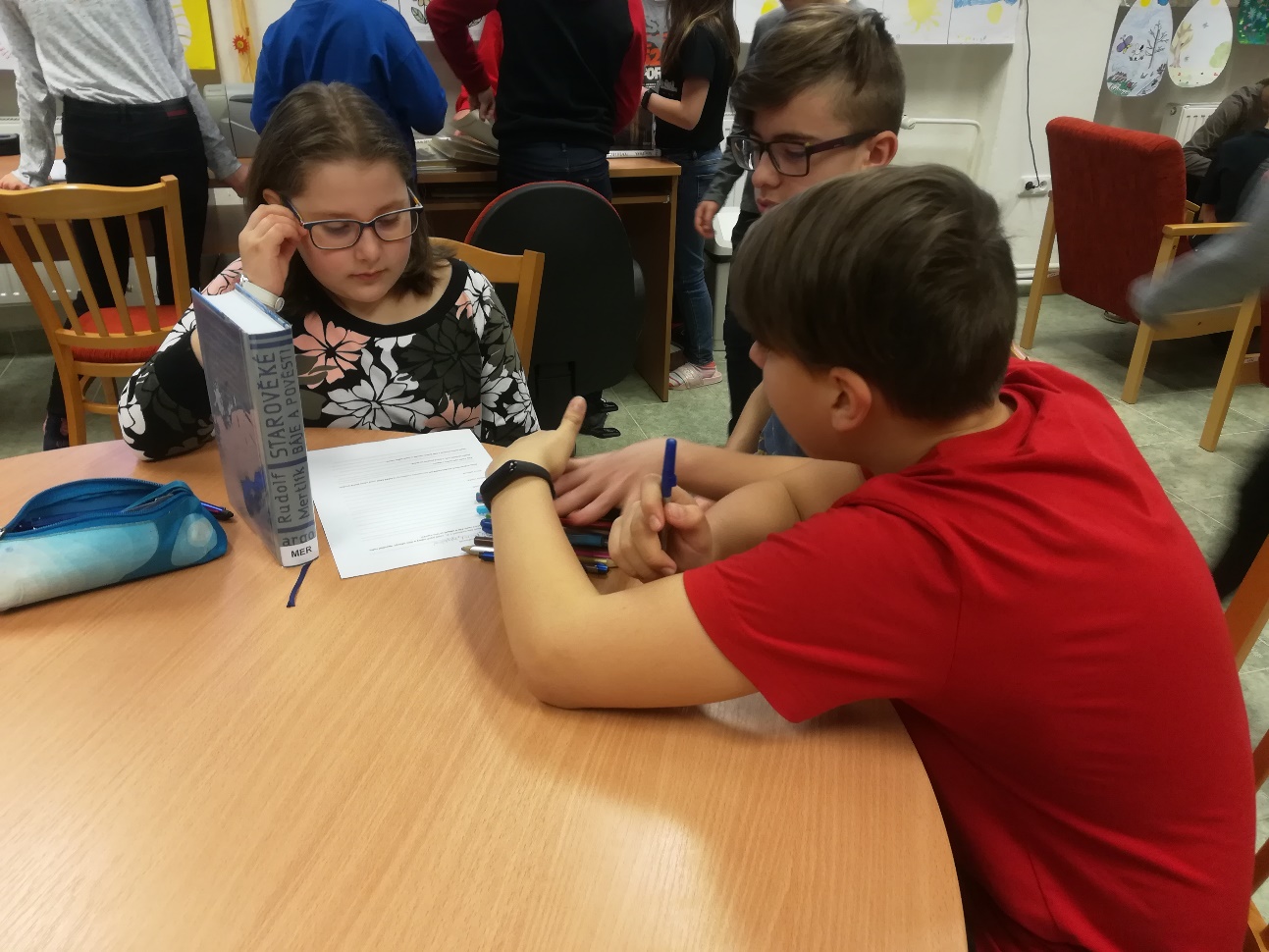 Božena Němcová- 7. třídy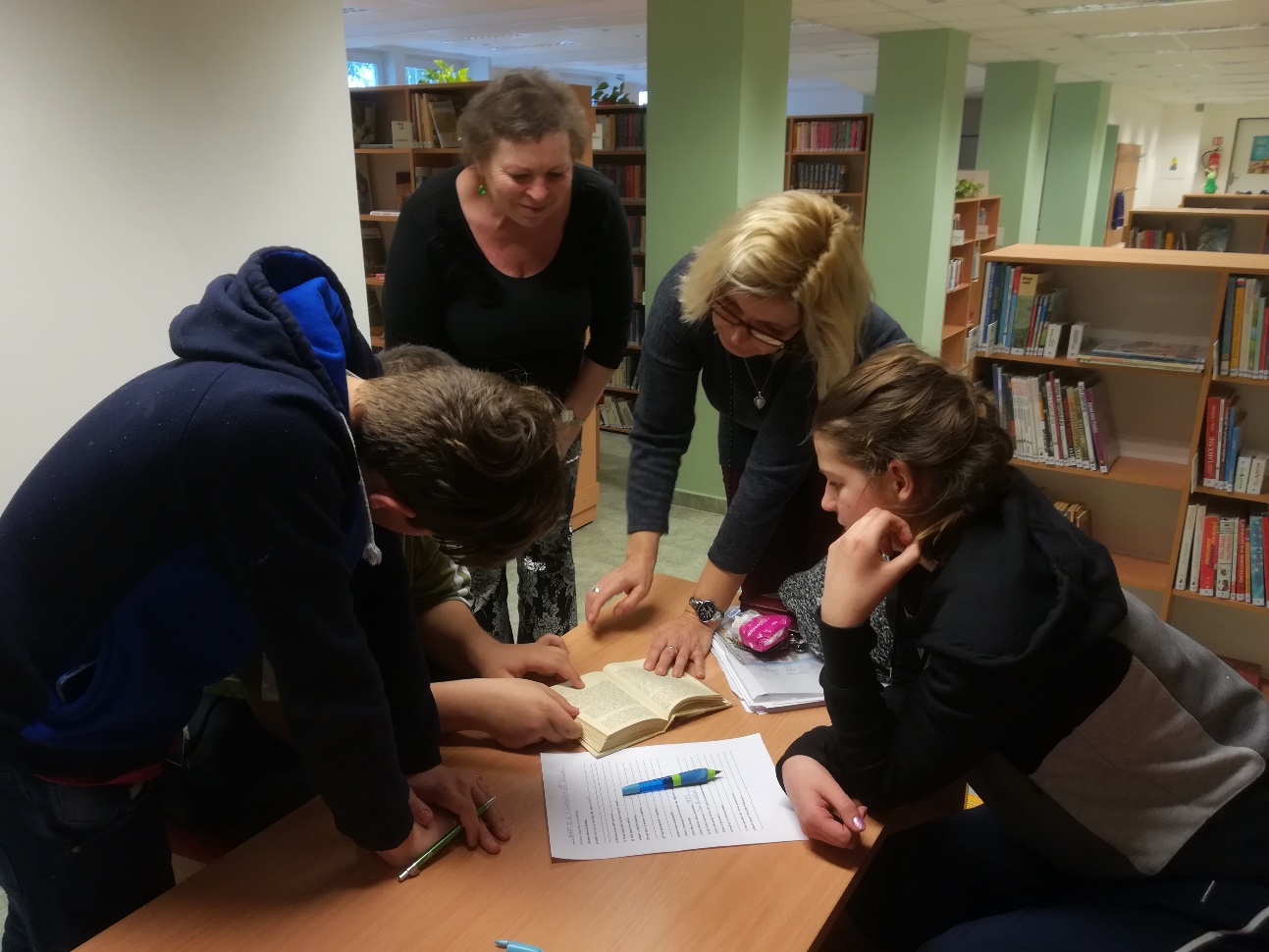 Už jsem čtenář – 2. třída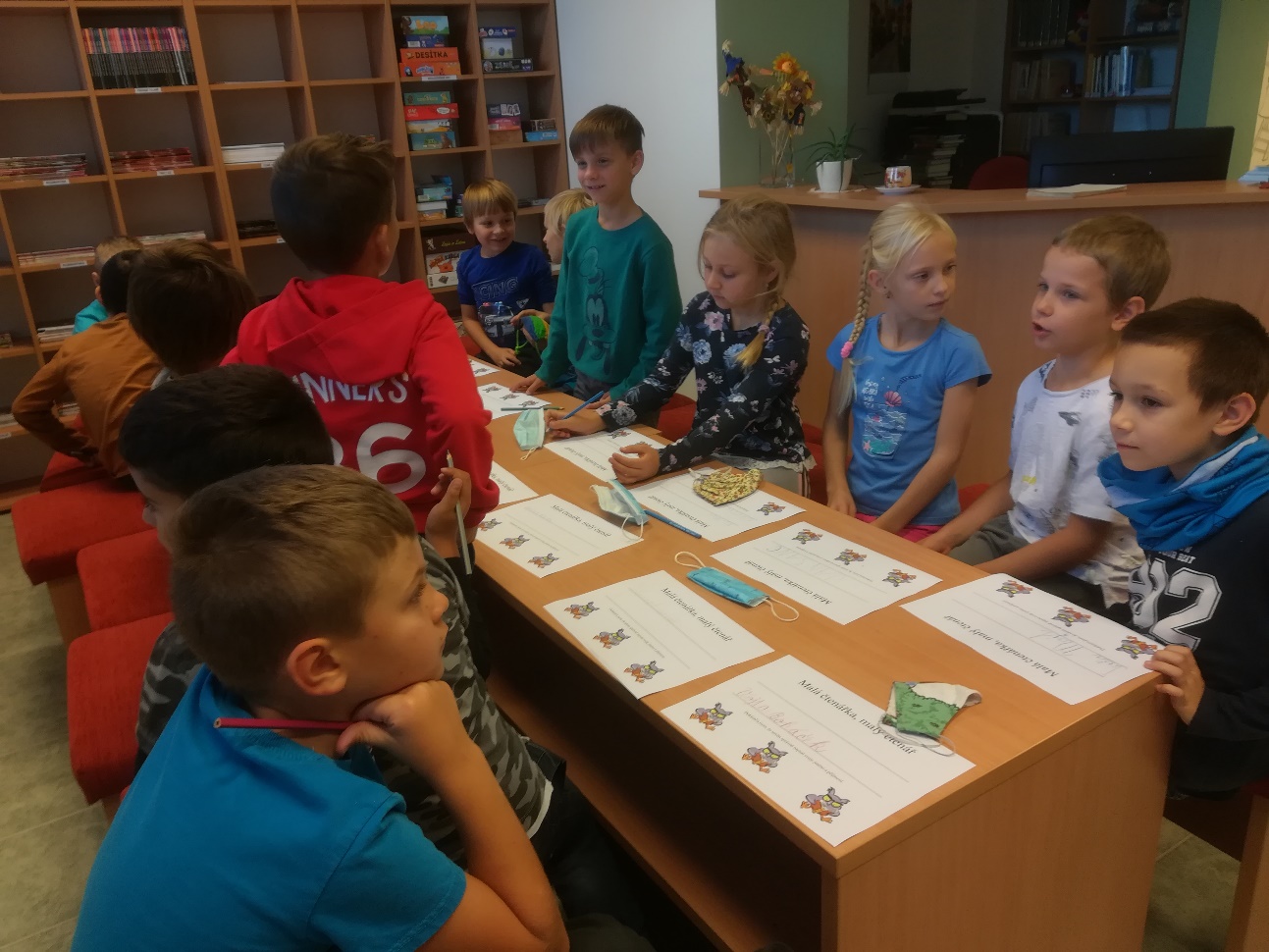 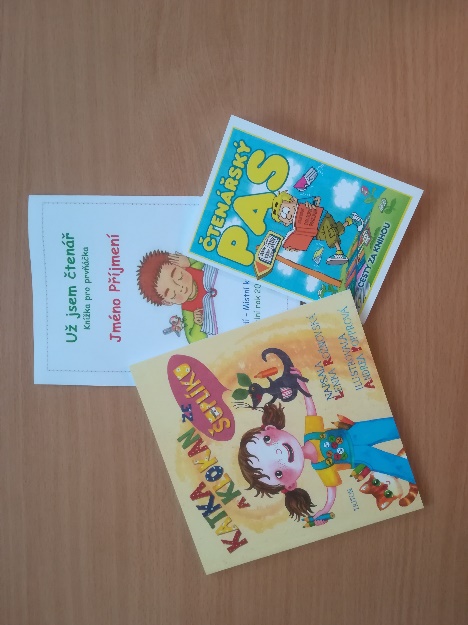 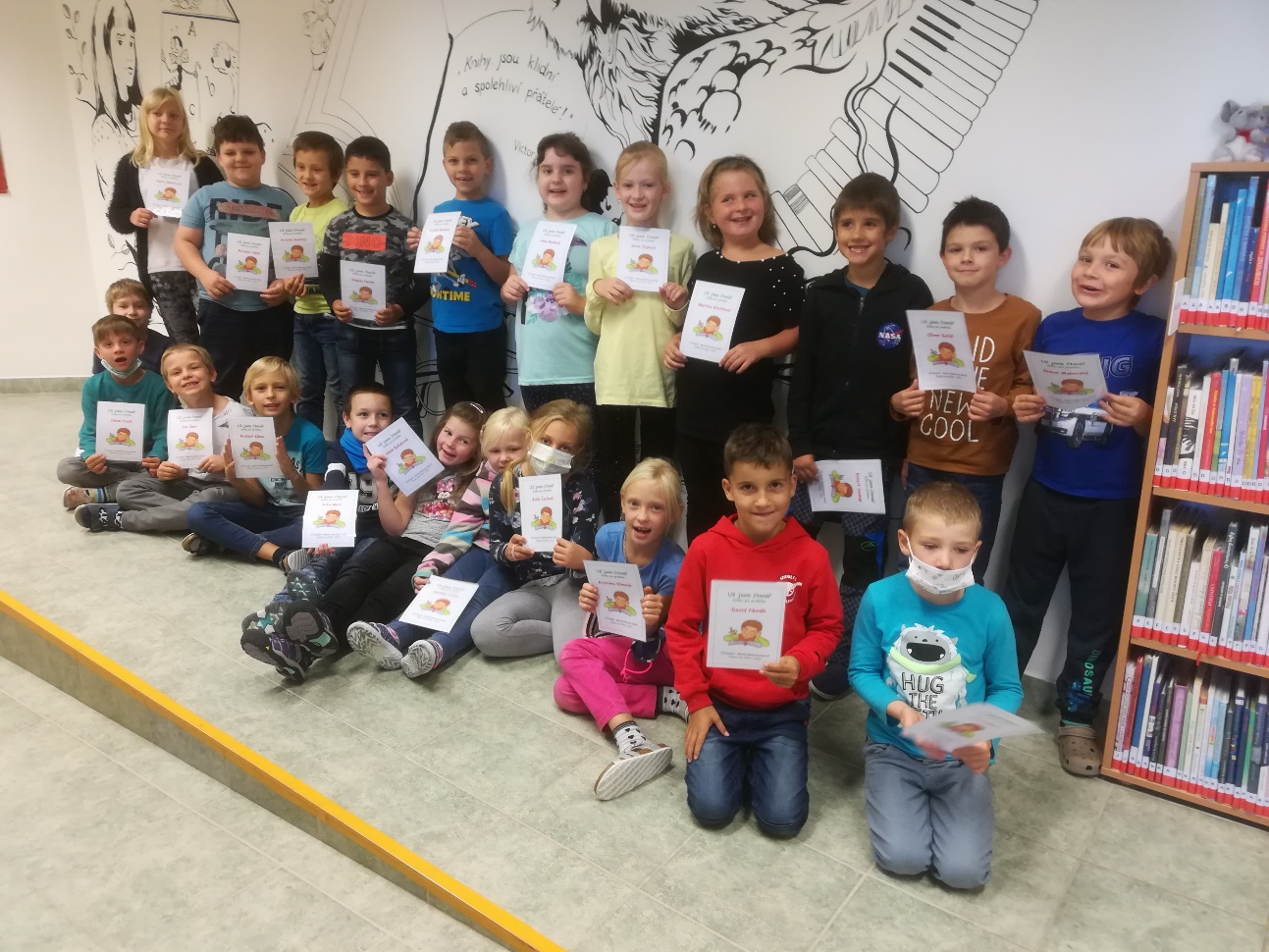 Dílna čtení – 5. třída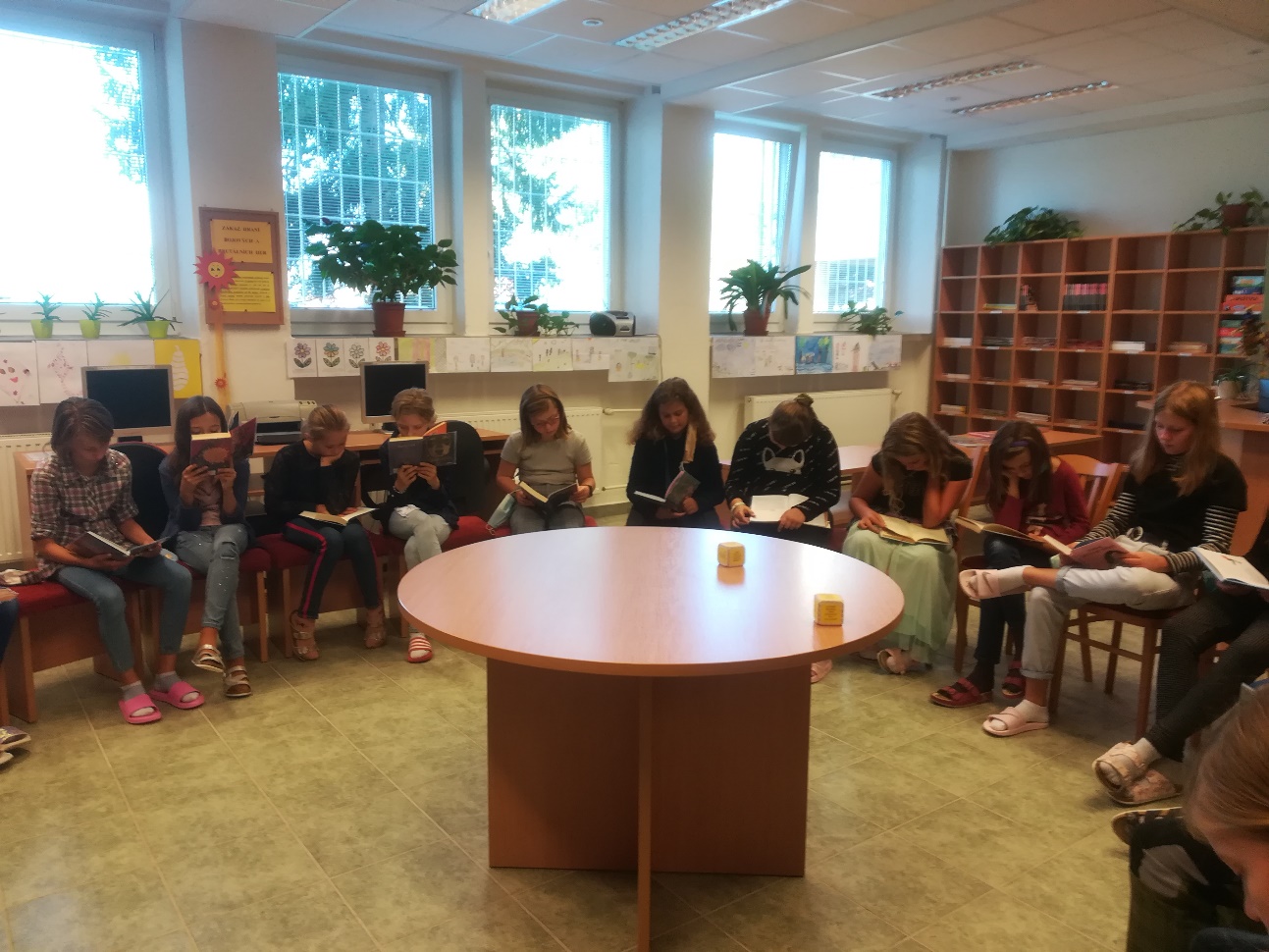 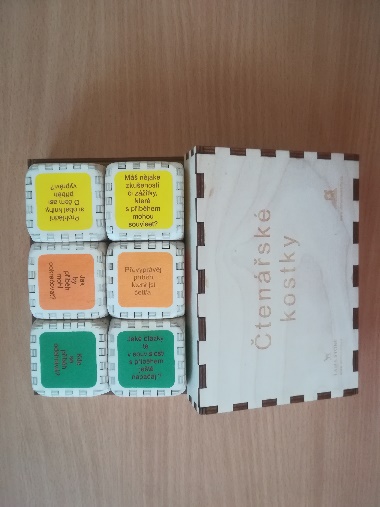 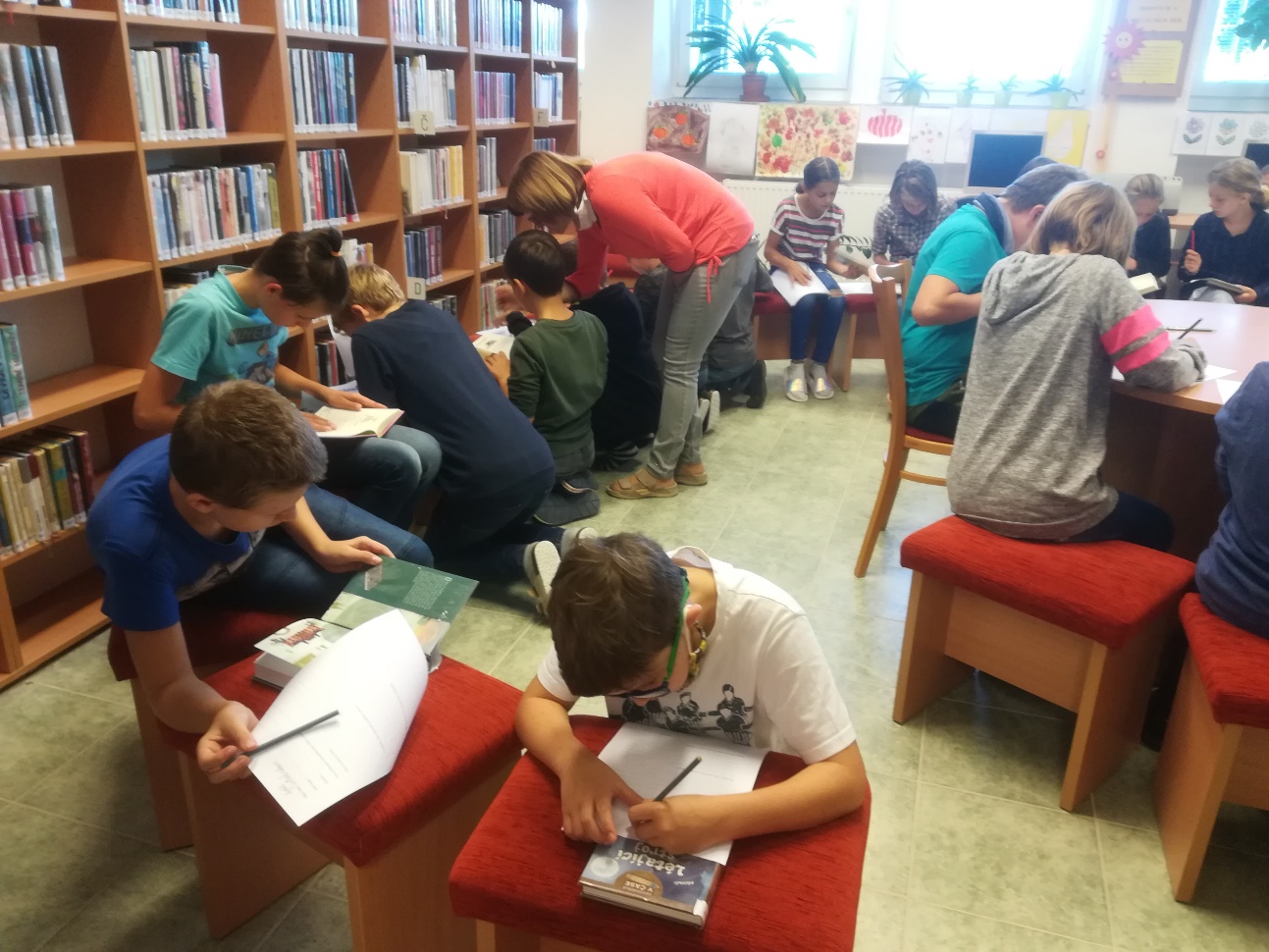 PondělízavřenoÚterý13.00 - 19.00Středa09.00 - 12.00   13.00 – 16.00Čtvrtek13.00 - 19.00Pátek12.00 - 15.00